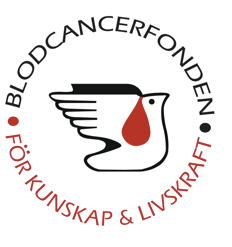 Sista ansökningsdag: 9 mars 2020 Ansökan om utbildnings- och resestipendierAnsökan insändes i 1 underskrivet original till Blodcancerfondens kansli, (Blodcancerförbundet, Hamngatan 15B, 172 66 SUNDBYBERG) & via mail i PDF-format till fond@blodcancerforbundet.se………………………………..dat ………/2020   Underskrift………………………………………………………………………….        Den sökandes för- och efternamnPersonnummerUtdelningsadress (Bostaden)Postnummer och ortAvdelning/KlinikSjukhusE-mail adress (privat)E-mail adress (arbetet)Telefon bostadenTelefon arbetetLäkar- eller sjuksköterskeexamen årLegitimation årForskarregistreradÅr-månadUniversitetHandledareAvhandlingen befinner sigI steg                        av fyraBeräknat disputationsårKostnadsberäkning:                                                                       KronorResa:                                                             Hotellkostnad:                                               Registreringsavgift:                            
Övriga kostnader:                                        Summa:                                                Från annat håll sökt eller erhållet anslag                                       Sökt belopp:                                                                              EV erhållet belopp:Motivering för det önskade reseanslaget (ev. ytterligare motiveringar på separat bilaga)ReseanslagTyp av resa: 			Bilagor: 			Bilaga nr:1. Studiebesök vid utländskt institut 	□           Inbjudan och resplan	         □2. Kongressresa med eget föredrag 	□           Insänt föredrag eller sammanfattning     □3. Kongressresa utan eget föredrag 	□           Program		         □ProjektMotivering (kan också lämnas som bilaga)Kongressens namn, land där den äger rum samt datum